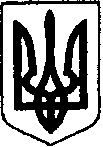 ШОСТКИНСЬКА РАЙОННА РАДАВОСЬМЕ  СКЛИКАННЯСЬОМА  СЕСІЯРІШЕННЯм. Шостка30 червня 2021 рокуПро внесення змін та доповнень до Районної програми соціального захисту населення на 2017–2021 рокиРозглянувши пропозиції Шосткинської районної державної адміністрації щодо внесення змін та доповнень до Районної програми соціального захисту населення на 2017–2021 роки, керуючись пунктом 16 частини першої статті 43 Закону України «Про місцеве самоврядування в Україні», районна  рада ВИРІШИЛА:Унести зміни та доповнення до Районної програми соціального захисту населення на 2017 - 2021 роки, затвердженої рішенням Шосткинської районної ради сьомого скликання від 24 лютого 2017 року, а саме: 1. Викласти у новій редакції:1) Пункти 9 та 9.1. паспорта Програми: 2) пункт 6 Програми «Фінансове забезпечення»:  «6. Фінансове забезпеченняФінансове забезпечення Програми здійснюється за рахунок коштів обласного, місцевого бюджетів.Перелік напрямів діяльності та заходів Програми з орієнтовними обсягами їх фінансування наведений у додатку до Програми3) У додатку 1 до Програми «Заходи Програми»:- напрямок 3 «Матеріальне, соціально-побутове забезпечення», доповнивши його пунктом 14 «Надання одноразової матеріальної допомоги онкохворим, тяжкохворим»;- пункт 1 завдання 1 «Організація роботи для здійснення прав громадян       на додатковий соціальний захист» напрямку 11 «Соціальний захист окремих категорій населення»;- розділи «Всього за завданням 1» та «Всього за напрямом 3» у напряму 3 «Матеріальне, соціально-побутове забезпечення», «Всього за завданням 1» та «Всього за напрямом 11» у напряму 11 «Соціальний захист окремих категорій населення» та «Загальна сума фінансування Програми» (додаток 1 до рішення).2. Програму доповнити:- Додатком 2 до Програми «Порядок використання бюджетних коштів для надання одноразової матеріальної допомоги онкохворим, тяжкохворим» (додаток 2 до рішення).Голова										В.СоколДодаток 1до рішення районної ради від  30 червня 2021 рокуДодаток 1до ПрограмиЗаходи ПрограмиЗаступник голови районної ради												І. ШарамкоДодаток 2до рішення районної радивід 30 червня 2021 рокуДодаток 2до ПрограмиПорядоквикористання бюджетних коштів для надання одноразової матеріальної допомоги онкохворим, тяжкохворим 1. Цей Порядок регламентує надання одноразової матеріальної допомоги онкохворим, тяжкохворим.2. Одноразова матеріальна допомога надається громадянам, які проживають та зареєстровані на території Шосткинського району. 3. Одноразова матеріальна допомога надається у розмірі до 10 000 гривень на рік, у межах коштів, що передбачені на ці цілі на відповідний рік.4. Рішення про надання одноразової матеріальної допомоги приймається комісією з надання одноразової матеріальної допомоги онкохворим, тяжкохворим склад якої затверджується розпорядженням голови Шосткинської районної державної адміністрації (далі – комісія), яка засідає по мірі надходження заяв, але не менше одного разу на місяць.5. Для отримання права на призначення та виплату одноразової матеріальної допомоги особи надають до управління соціального захисту населення Шосткинської районної державної адміністрації:звернення виборця на ім’я депутата Шосткинської районної ради (оригінал) за формою, визначеною у додатку до Порядку;   заяву на голову Шосткинської районної державної адміністрації;копію паспорта громадянина України з відміткою про реєстрацію;копія довідки про присвоєння реєстраційного номеру облікової картки платника податків (крім фізичних осіб, які через свої релігійні переконання відмовилися від прийняття реєстраційного номера облікової картки платника податків, повідомили про це відповідний контролюючий орган і мають про це відмітку в паспорті); документ лікарського закладу про необхідність довготривалого лікування; реквізити рахунку в уповноваженому банку, на який перераховуватиметься допомога.При наданні копій документів пред’являються оригінали цих документів.6. Управління соціального захисту населення Шосткинської районної державної адміністрації на підставі отриманих документів подає пропозиції на розгляд комісії щодо надання матеріальної допомоги.7. За рішенням комісії заявнику надається матеріальна допомога в розмірі, визначеному комісією. Виплата матеріальної допомоги проводиться на підставі розпорядження голови Шосткинської районної державної адміністрації управлінням соціального захисту населення Шосткинської районної державної адміністрації шляхом перерахування коштів підприємству ПАТ «Укрпошта» або на особовий рахунок отримувача допомоги у філію банку, за бажанням заявника.8. У разі смерті особи, якій призначена одноразова матеріальна допомога, не отримана сума одноразової матеріальної допомоги не виплачується членам сім’ї, які проживали разом із заявником на момент смерті, а також особам, які проводили поховання, і не входить до складу спадщини.9. Відділ фінансів, економічного та агропромислового розвитку Шосткинської районної державної адміністрації здійснює фінансування видатків на виплату одноразової допомоги, головному розпоряднику коштів районного бюджету - управлінню соціального захисту населення Шосткинської районної державної адміністрації в розмірах, затверджених районним бюджетом.Заступник голови районної ради						І. ШарамкоДодаток  до ПорядкуДепутату Шосткинської районної ради                                                                                    восьмого скликання     _________________________________                                                                                 (ПІБ)ЗАЯВАпро надання матеріальної допомоги на лікуванняВід отримувача допомоги:*розбірливо, друкованими літерамиПрошу надати мені матеріальну допомогу на лікування моє / моєї дитини (необхідне підкреслити) _______________________________________________________________________________________________________________(ПІБ дитини – у випадку надання матеріальної допомоги на лікування дитини)у сумі __________________________________________________(прописом).До звернення додаю наступні документи:- довідку з медичного закладу про необхідність лікування;- інші документи, необхідні для формування та розгляду звернення (за потреби):_____________________________________________________________________________________________________________________________________________________________________________________________________________________За достовірність даних моєї заяви відповідаю особисто та даю згоду на обробку наданих мною персональних даних (у тому числі тих, що стосуються здоров’я), у тому числі згоду на поширення (передачу компетентному органу) їх у разі необхідності з метою задоволення моєї заяви.Додатки: на ____ арк.9.Загальний обсяг фінансових ресурсів, необхідних для реалізації Програми, всього,у тому числі:6668,8 тисяч гривень9.1.Кошти обласного бюджету1464,9 тисяч гривеньКошти місцевого бюджету5203,9  тисяч гривеньОбсяг коштів, що пропонується залучити на виконання ПрограмиУ тому числі по роках (тисяч гривень)У тому числі по роках (тисяч гривень)У тому числі по роках (тисяч гривень)У тому числі по роках (тисяч гривень)У тому числі по роках (тисяч гривень)Усього витрати на виконання Програми, (тисяч гривень)Обсяг коштів, що пропонується залучити на виконання Програми2017 2018 2019 20202021Усього витрати на виконання Програми, (тисяч гривень)Обсяг ресурсів, усього,у тому числі:811,46952,9681353,802609,972940,66668,8обласний бюджет229,20230,70248,20251,20505,61464,90місцевий бюджет582,26722,2681105,602358,772435,05203,9№ з/пЗаходиЗаходиТермін виконанняВідповідальний виконавецьДжерело фінансуванняОбсяги фінансування, тисяч гривеньОбсяги фінансування, тисяч гривеньОбсяги фінансування, тисяч гривеньОбсяги фінансування, тисяч гривеньОбсяги фінансування, тисяч гривеньОбсяги фінансування, тисяч гривеньОбсяги фінансування, тисяч гривеньОчікувані результати виконання заходу№ з/пЗаходиЗаходиТермін виконанняВідповідальний виконавецьДжерело фінансуванняВсьогоВсьогоУ тому числіУ тому числіУ тому числіУ тому числіУ тому числіОчікувані результати виконання заходу№ з/пЗаходиЗаходиТермін виконанняВідповідальний виконавецьДжерело фінансуванняВсьогоВсього20172018201920202021Очікувані результати виконання заходу122345667891011123. Матеріальне, соціально-побутове забезпечення3. Матеріальне, соціально-побутове забезпечення3. Матеріальне, соціально-побутове забезпечення3. Матеріальне, соціально-побутове забезпечення3. Матеріальне, соціально-побутове забезпечення3. Матеріальне, соціально-побутове забезпечення3. Матеріальне, соціально-побутове забезпечення3. Матеріальне, соціально-побутове забезпечення3. Матеріальне, соціально-побутове забезпечення3. Матеріальне, соціально-побутове забезпечення3. Матеріальне, соціально-побутове забезпечення3. Матеріальне, соціально-побутове забезпечення3. Матеріальне, соціально-побутове забезпечення3. Матеріальне, соціально-побутове забезпеченняЗавдання 1. Вирішення матеріальних проблем найбільш соціально вразливих категорійЗавдання 1. Вирішення матеріальних проблем найбільш соціально вразливих категорійЗавдання 1. Вирішення матеріальних проблем найбільш соціально вразливих категорійЗавдання 1. Вирішення матеріальних проблем найбільш соціально вразливих категорійЗавдання 1. Вирішення матеріальних проблем найбільш соціально вразливих категорійЗавдання 1. Вирішення матеріальних проблем найбільш соціально вразливих категорійЗавдання 1. Вирішення матеріальних проблем найбільш соціально вразливих категорійЗавдання 1. Вирішення матеріальних проблем найбільш соціально вразливих категорійЗавдання 1. Вирішення матеріальних проблем найбільш соціально вразливих категорійЗавдання 1. Вирішення матеріальних проблем найбільш соціально вразливих категорійЗавдання 1. Вирішення матеріальних проблем найбільш соціально вразливих категорійЗавдання 1. Вирішення матеріальних проблем найбільш соціально вразливих категорійЗавдання 1. Вирішення матеріальних проблем найбільш соціально вразливих категорійЗавдання 1. Вирішення матеріальних проблем найбільш соціально вразливих категорій14.Надання одноразової матеріальної допомоги онкохворим, тяжкохворимНадання одноразової матеріальної допомоги онкохворим, тяжкохворим2021 рокиУправління соціального захисту населення Шосткинської районної державної адміністраціїМісцевий бюджет420,0420,00000420,0Покращення соціальної підтримки найбільш соціально вразливих категорійВсього за завданням 1Всього за завданням 1Всього за завданням 1Всього за завданням 1кошти місцевого бюджетукошти місцевого бюджету3632,043632,04319,86411,39689,141791,65420,0Всього за напрямком 3Всього за напрямком 3Всього за напрямком 3Всього за напрямком 3кошти місцевого бюджетукошти місцевого бюджету3632,043632,04319,86411,39689,141791,65420,011. Соціальний захист окремих категорій населення11. Соціальний захист окремих категорій населення11. Соціальний захист окремих категорій населення11. Соціальний захист окремих категорій населення11. Соціальний захист окремих категорій населення11. Соціальний захист окремих категорій населення11. Соціальний захист окремих категорій населення11. Соціальний захист окремих категорій населення11. Соціальний захист окремих категорій населення11. Соціальний захист окремих категорій населення11. Соціальний захист окремих категорій населення11. Соціальний захист окремих категорій населення11. Соціальний захист окремих категорій населення11. Соціальний захист окремих категорій населенняЗавдання 1. Організація роботи для здійснення прав громадян на додатковий соціальний захистЗавдання 1. Організація роботи для здійснення прав громадян на додатковий соціальний захистЗавдання 1. Організація роботи для здійснення прав громадян на додатковий соціальний захистЗавдання 1. Організація роботи для здійснення прав громадян на додатковий соціальний захистЗавдання 1. Організація роботи для здійснення прав громадян на додатковий соціальний захистЗавдання 1. Організація роботи для здійснення прав громадян на додатковий соціальний захистЗавдання 1. Організація роботи для здійснення прав громадян на додатковий соціальний захистЗавдання 1. Організація роботи для здійснення прав громадян на додатковий соціальний захистЗавдання 1. Організація роботи для здійснення прав громадян на додатковий соціальний захистЗавдання 1. Організація роботи для здійснення прав громадян на додатковий соціальний захистЗавдання 1. Організація роботи для здійснення прав громадян на додатковий соціальний захистЗавдання 1. Організація роботи для здійснення прав громадян на додатковий соціальний захистЗавдання 1. Організація роботи для здійснення прав громадян на додатковий соціальний захистЗавдання 1. Організація роботи для здійснення прав громадян на додатковий соціальний захист1.1.Здійснення видатків на обробку інформації з нарахування житлової субси-дії, допомог, отримання пільг та компенсацій, а саме: придбання канцтоварів, знаків поштової оплати, друкованої продукції та обслуговування, ремонт комп’ютерної та оргтехніки з метою реалізації права громадян на додатковий захист2017 – 2021 рокиУправління соціального захисту населення Шосткинської районної державної адміністраціїМісцевий бюджетМісцевий бюджет284,030,052,087,0100,015,0Реалізація права громадян на додатковий соціальний захист11234556789101112Всього по завданню 1Всього по завданню 1Всього по завданню 1Всього по завданню 1кошти місцевого бюджетукошти місцевого бюджетукошти місцевого бюджету284,030,052,087,0100,015,0Всього за напрямком 11Всього за напрямком 11Всього за напрямком 11Всього за напрямком 11кошти місцевого бюджетукошти місцевого бюджетукошти місцевого бюджету284,030,052,087,0100,015,0Загальна сума фінансування ПрограмиЗагальна сума фінансування ПрограмиЗагальна сума фінансування ПрограмиЗагальна сума фінансування ПрограмиЗагальна сума фінансування ПрограмиЗагальна сума фінансування ПрограмиЗагальна сума фінансування Програми6668,80811,460952,9681353,82609,972940,6у тому числіу тому числіу тому числіу тому числікошти обласного бюджетукошти обласного бюджетукошти обласного бюджету1464,90229,20230,70248,20251,20505,6у тому числіу тому числіу тому числіу тому числікошти місцевого бюджетукошти місцевого бюджетукошти місцевого бюджету5203,90582,260722,2681105,62358,772435,0Прізвище:* Ім’я:*По батькові:*Дата народження:Дата народження:Дата народження:Дата народження:Зареєстроване місце проживання:Зареєстроване місце проживання:Зареєстроване місце проживання:Зареєстроване місце проживання:Контактний телефон:Контактний телефон:Контактний телефон:Контактний телефон:(дата)(підпис)(ініціали та прізвище заявника)(дата)(підпис)(ініціали та прізвище депутата)